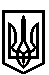 ТРОСТЯНЕЦЬКА СІЛЬСЬКА РАДАСТРИЙСЬКОГО РАЙОНУ ЛЬВІВСЬКОЇ ОБЛАСТІХVIII сесія VІІІ скликанняР І Ш Е Н Н Я22 вересня  2021 року                                 с. Тростянець		                            № ПРОЄКТПро надання дозволу на виготовлення детального планутериторії земельної ділянки Собчишину Я.Я. в с. Мала Воля          Розглянувши заяву Собчишина Я.Я. про надання дозволу на виготовлення детального плану території зі зміною цільового призначення земельної ділянки в селі Мала Воля для будівництва та обслуговування житлового будинку, господарських будівель та споруд, відповідно до статей 16, 19 Закону України “Про регулювання містобудівної діяльності”, статті 12, 122 Земельного кодексу України, підпунктів 34, 42 частини 1 статті 26 Закону України «Про місцеве самоврядування в Україні», сільська радавирішила: 1. Надати дозвіл Собчишину Ярославу Ярославовичу  на розроблення детального плану території зі зміною цільового призначення земельної ділянки                                                          КН 4623087600:05:001:0087 площею 0,20 га з ведення особистого селянського господарства для будівництва та обслуговування житлового будинку, господарських будівель та споруд в селі Мала Воля.           2. Розроблений детальний план подати у сільську раду для проведення громадського обговорення і затвердження.           3. Фінансування робіт із розроблення детального плану території провести за рахунок власника земельної ділянки Собчишина Я.Я.           4. Контроль за виконанням рішення покласти на постійну комісію з питань земельних відносин, будівництва, архітектури, просторового планування, природних ресурсів та екології  (голова комісії І. Соснило).Сільський голова                                                          		             Михайло ЦИХУЛЯК